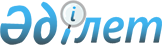 О внесении изменений в постановление акимата Акмолинской области от 15 июня 2015 года № А-6/274 "Об утверждении регламентов государственных услуг в сфере предпринимательства"
					
			Утративший силу
			
			
		
					Постановление акимата Акмолинской области от 9 сентября 2016 года № А-10/434. Зарегистрировано Департаментом юстиции Акмолинской области 14 октября 2016 года № 5572. Утратило силу постановлением акимата Акмолинской области от 29 августа 2019 года № А-9/410
      Сноска. Утратило силу постановлением акимата Акмолинской области от 29.08.2019 № А-9/410 (вводится в действие со дня его официального опубликования).

      Примечание РЦПИ.

      В тексте документа сохранена пунктуация и орфография оригинала.

      В соответствии с пунктом 3 статьи 16 Закона Республики Казахстан от 15 апреля 2013 года "О государственных услугах", акимат Акмолинской области ПОСТАНОВЛЯЕТ:

      1. Внести в постановление акимата Акмолинской области "Об утверждении регламентов государственных услуг в сфере предпринимательства" от 15 июня 2015 года № А-6/274 (зарегистрировано в Реестре государственной регистрации нормативных правовых актов № 4883 опубликовано 29 июля 2015 года в информационно-правовой системе "Әділет") следующие изменения:

      регламент государственной услуги "Предоставление субсидирования части ставки вознаграждения по кредитам в рамках Единой программы поддержки и развития бизнеса "Дорожная карта бизнеса - 2020", утвержденный указанным постановлением, изложить в новой редакции согласно приложению 1 к настоящему постановлению;

      регламент государственной услуги "Предоставление гарантий по кредитам субъектов частного предпринимательства в рамках Единой программы поддержки и развития бизнеса "Дорожная карта бизнеса - 2020", утвержденный указанным постановлением, изложить в новой редакции согласно приложению 2 к настоящему постановлению;

      регламент государственной услуги "Предоставление государственных грантов в рамках Единой программы поддержки и развития бизнеса "Дорожная карта бизнеса - 2020", утвержденный указанным постановлением, изложить в новой редакции согласно приложению 3 к настоящему постановлению;

      регламент государственной услуги "Предоставление поддержки по развитию производственной (индустриальной) инфраструктуры в рамках Единой программы поддержки и развития бизнеса "Дорожная карта бизнеса - 2020", утвержденный указанным постановлением, изложить в новой редакции согласно приложению 4 к настоящему постановлению.

      2. Контроль за исполнением настоящего постановления возложить на первого заместителя акима Акмолинской области Отарова К.М.

      3. Настоящее постановление акимата области вступает в силу со дня государственной регистрации в Департаменте юстиции Акмолинской области и вводится в действие со дня официального опубликования. Регламент государственной услуги "Предоставление субсидирования части ставки вознаграждения по кредитам в рамках Единой программы поддержки и развития бизнеса "Дорожная карта бизнеса 2020" 1. Общие положения
      1. Государственная услуга "Предоставление субсидирования части ставки вознаграждения по кредитам в рамках Единой программы поддержки и развития бизнеса "Дорожная карта бизнеса 2020" (далее - государственная услуга) оказывается государственным учреждением "Управление предпринимательства и промышленности Акмолинской области" (далее - услугодатель).

      Прием заявлений и выдача результатов оказания государственной услуги осуществляются через:

      канцелярию местных исполнительных органов области;

      канцелярию местных исполнительных органов городов областного и районного значения (далее - Отдел).

      2. Форма оказания государственной услуги: бумажная.

      3. Результатом оказания государственной услуги является выписка из протокола заседания Регионального координационного совета (далее -Протокол).

      Форма предоставления результата оказания государственной услуги - бумажная. 2. Описание порядка действий структурных подразделений (работников) услугодателя в процессе оказания государственной услуги
      4. Для получения государственной услуги услугополучатель (либо его представитель по доверенности) представляет документы, указанные в пункте 9 стандарта государственной услуги "Предоставление субсидирования части ставки вознаграждения по кредитам в рамках Единой программы поддержки и развития бизнес "Дорожная карта бизнеса 2020", утвержденного Приказом Министра национальной экономики Республики Казахстан от 24 апреля 2015 года № 352 (зарегистрировано в Реестре государственной регистрации нормативных правовых актах № 11181) (далее - Стандарт). 

      5. Услугодатель отказывает в оказании государственной услуги по основаниям предусмотренным пунктом 9-1 Стандарта.

      6. Содержание каждой процедуры (действия), входящей в состав процесса оказания услуги, длительность его выполнения:

      При обращении услугополучателя (либо его представителя по доверенности) к услугодателю:

      1) специалист канцелярии услугодателя осуществляет прием документов, их регистрацию и вносит на рассмотрение руководителю – 20 минут;

      2) руководитель услугодателя ознакамливается с документами и определяет ответственного исполнителя – 30 минут;

      3) ответственный исполнитель услугодателя осуществляет проверку документов. В случае установления недостоверности документов, представленных услугополучателем для получения государственной услуги, и (или) данных (сведений), содержащихся в них, несоответствия услугополучателя и (или) представленных материалов, объектов, данных и сведений, необходимых для оказания государственной услуги, требованиям, установленным нормативными правовыми актами Республики Казахстан, подготавливает ответ об отказе в оказании государственной услуги, передает руководителю услугодателя – 2 рабочих дня;

      4) руководитель услугодателя подписывает ответ об отказе в оказании государственной услуги – 30 минут;

      5) специалист канцелярии услугодателя направляет услугополучателю ответ об отказе в оказании государственной услуги – 20 минут; 

      6) в случае достоверности документов, ответственный исполнитель услугодателя передает документы с материалами на рассмотрение регионального координационного совета (далее - РКС) – 14 рабочих дней;

      7) РКС рассматривает проект услугополучателя, передает протокол ответственному исполнителю – 3 рабочих дня;

      8) ответственный исполнитель подготавливает выписку из протокола, передает руководителю услугодателя – 30 минут;

      9) руководитель услугодателя подписывает выписку из протокола – 30 минут;

      10) специалист канцелярии услугодателя направляет услугополучателю выписку из протокола – 20 минут.

      При обращении услугополучателя (либо его представителя по доверенности) в отдел:

      1) специалист канцелярии отдела осуществляет прием документов, их регистрацию и вносит на рассмотрение руководителю – 20 минут;

      2) руководитель отдела ознакамливается с документами и определяет ответственного исполнителя – 30 минут;

      3) ответственный исполнитель отдела осуществляет проверку документов. В случае установления недостоверности документов, представленных услугополучателем для получения государственной услуги, и (или) данных (сведений), содержащихся в них, несоответствия услугополучателя и (или) представленных материалов, объектов, данных и сведений, необходимых для оказания государственной услуги, требованиям, установленным нормативными правовыми актами Республики Казахстан. Подготавливает ответ об отказе в оказании государственной услуги, передает руководителю отдела – 2 рабочих дня;

      4) руководитель отдела подписывает ответ об отказе в оказании государственной услуги – 30 минут;

      5) специалист канцелярии отдела направляет услугополучателю ответ об отказе в оказании государственной услуги – 20 минут;

      6) в случае достоверности документов, ответственный исполнитель отдела вносит на рассмотрение проект услугополучателя для рассмотрения услугодателю - 5 рабочих дней;

      7) ответственный исполнитель услугодателя осуществляет проверку документов, передает документы с материалами на рассмотрение РКС - 14 рабочих дней;

      9) РКС рассматривает проект услугополучателя, передает протокол ответственному исполнителю – 3 рабочих дня;

      10) ответственный исполнитель подготавливает выписку из протокола, передает руководителю услугодателя – 30 минут;

      11) руководитель услугодателя подписывает выписку из протокола – 30 минут;

      12) канцелярия услугодателя направляет услугополучателю выписку из протокола – 20 минут.

      7. Результаты процедуры (действия) по оказанию государственной услуги, которые служат основанием для выполнения следующих процедур (действий):

      1) прием документов, направление руководителю;

      2) определение ответственного исполнителя;

      3) проверка документов на предмет соответствия Программы;

      4) подготовка ответа об отказе;

      5) подписание ответа об отказе;

      6) направление ответа об отказе;

      7) подготовка материалов на рассмотрение РКС;

      8) составление протокола заседания РКС;

      9) подписание результата протокола;

      10) выдача выписки из протокола. 3. Описание порядка взаимодействия структурных подразделений (работников) услугодателя в процессе оказания государственной услуги
      8. Перечень подразделений (работников) услугодателя, которые участвуют в процессе оказания государственной услуги:

      1) специалист канцелярии услугодателя;

      2) руководитель услугодателя;

      3) ответственный исполнитель услугодателя;

      4) специалист канцелярии отдела;

      5) руководитель отдела;

      6) ответственный исполнитель отдела;

      7) РКС.

      9. Описание последовательности процедур (действий) между подразделениями (работниками) с указанием длительности каждой процедуры (действия):

      При обращении услугополучателя (либо его представителя по доверенности) к услугодателю:

      1) специалист канцелярии услугодателя осуществляет прием документов, их регистрацию и вносит на рассмотрение руководителю – 20 минут;

      2) руководитель услугодателя ознакамливается с документами и определяет ответственного исполнителя – 30 минут;

      3) ответственный исполнитель услугодателя осуществляет проверку документов. В случае установления недостоверности документов, представленных услугополучателем для получения государственной услуги, и (или) данных (сведений), содержащихся в них, несоответствия услугополучателя и (или) представленных материалов, объектов, данных и сведений, необходимых для оказания государственной услуги, требованиям, установленным нормативными правовыми актами Республики Казахстан, подготавливает ответ об отказе в оказании государственной услуги, передает руководителю услугодателя – 2 рабочих дня;

      4) руководитель услугодателя подписывает ответ об отказе в оказании государственной услуги – 30 минут;

      5) специалист канцелярии услугодателя направляет услугополучателю ответ об отказе в оказании государственной услуги – 20 минут; 

      6) в случае достоверности документов, ответственный исполнитель услугодателя передает документы с материалами на рассмотрение РКС – 14 рабочих дней;

      7) РКС рассматривает проект услугополучателя, передает протокол ответственному исполнителю – 3 рабочих дня;

      8) ответственный исполнитель подготавливает выписку из протокола, передает руководителю услугодателя – 30 минут;

      9) руководитель услугодателя подписывает выписку из протокола – 30 минут;

      10) специалист канцелярии услугодателя направляет услугополучателю выписку из протокола – 20 минут.

      При обращении услугополучателя (либо его представителя по доверенности) в отдел:

      1) специалист канцелярии отдела осуществляет прием документов, их регистрацию и вносит на рассмотрение руководителю – 20 минут;

      2) руководитель отдела ознакамливается с документами и определяет ответственного исполнителя – 30 минут;

      3) ответственный исполнитель отдела осуществляет проверку документов. В случае установления недостоверности документов, представленных услугополучателем для получения государственной услуги, и (или) данных (сведений), содержащихся в них, несоответствия услугополучателя и (или) представленных материалов, объектов, данных и сведений, необходимых для оказания государственной услуги, требованиям, установленным нормативными правовыми актами Республики Казахстан. Подготавливает ответ об отказе в оказании государственной услуги, передает руководителю отдела – 2 рабочих дня;

      4) руководитель отдела подписывает ответ об отказе в оказании государственной услуги – 30 минут;

      5) специалист канцелярии отдела направляет услугополучателю ответ об отказе в оказании государственной услуги – 20 минут. 

      6) в случае достоверности документов, ответственный исполнитель отдела вносит на рассмотрение проект услугополучателя для рассмотрения услугодателю - 5 рабочих дней;

      7) ответственный исполнитель услугодателя осуществляет проверку документов, В случае установления недостоверности документов, представленных услугополучателем для получения государственной услуги, и (или) данных (сведений), содержащихся в них, несоответствия услугополучателя и (или) представленных материалов, объектов, данных и сведений, необходимых для оказания государственной услуги, требованиям, установленным нормативными правовыми актами Республики Казахстан, возвращает предоставленные документы в отдел – 3 рабочих дня; 

      8) В случае достоверности документов, передает документы с материалами на рассмотрение РКС - 14 рабочих дней;

      9) РКС рассматривает проект услугополучателя, передает протокол ответственному исполнителю – 3 рабочих дня;

      10) ответственный исполнитель подготавливает выписку из протокола, передает руководителю услугодателя – 30 минут;

      11) руководитель услугодателя подписывает выписку из протокола – 30 минут;

      12) канцелярия услугодателя направляет услугополучателю выписку из протокола – 20 минут.

      10. Подробное описание последовательности процедур (действий), взаимодействий структурных подразделений (работников) услугодателя в процессе оказания государственной услуги, а также описание порядка взаимодействия с иными услугодателями в процессе оказания государственной услуги отражается в справочнике бизнес-процессов оказания государственной услуги согласно приложению к настоящему регламенту. Справочник бизнес-процессов оказания государственной услуги "Предоставление субсидирования части ставки вознаграждения по кредитам в рамках Единой программы поддержки и развития бизнеса "Дорожная карта бизнеса 2020" при обращении услугополучателя (либо его представителя по доверенности) к услугодателю 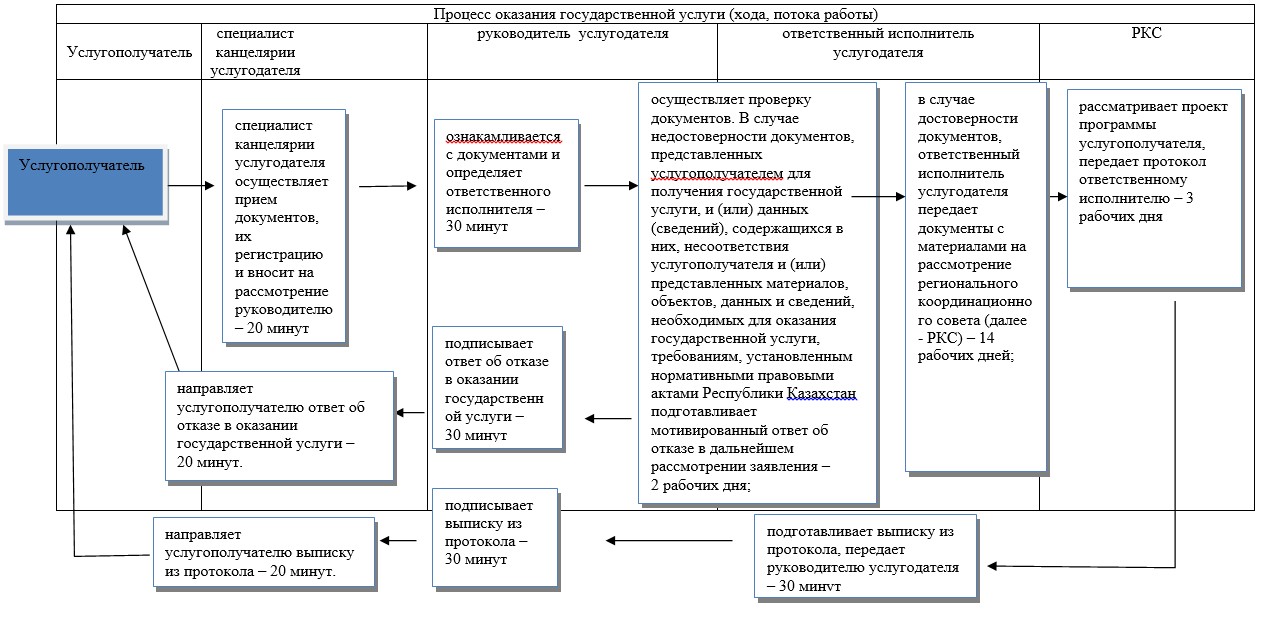 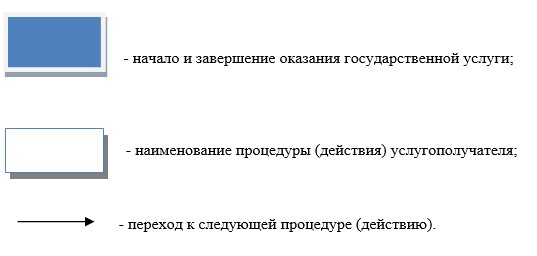  Справочник бизнес-процессов оказания государственной услуги "Предоставление субсидирования части ставки вознаграждения по кредитам в рамках Единой программы поддержки и развития бизнеса "Дорожная карта бизнеса 2020" при обращении услугополучателя (либо его представителя по доверенности) в отдел 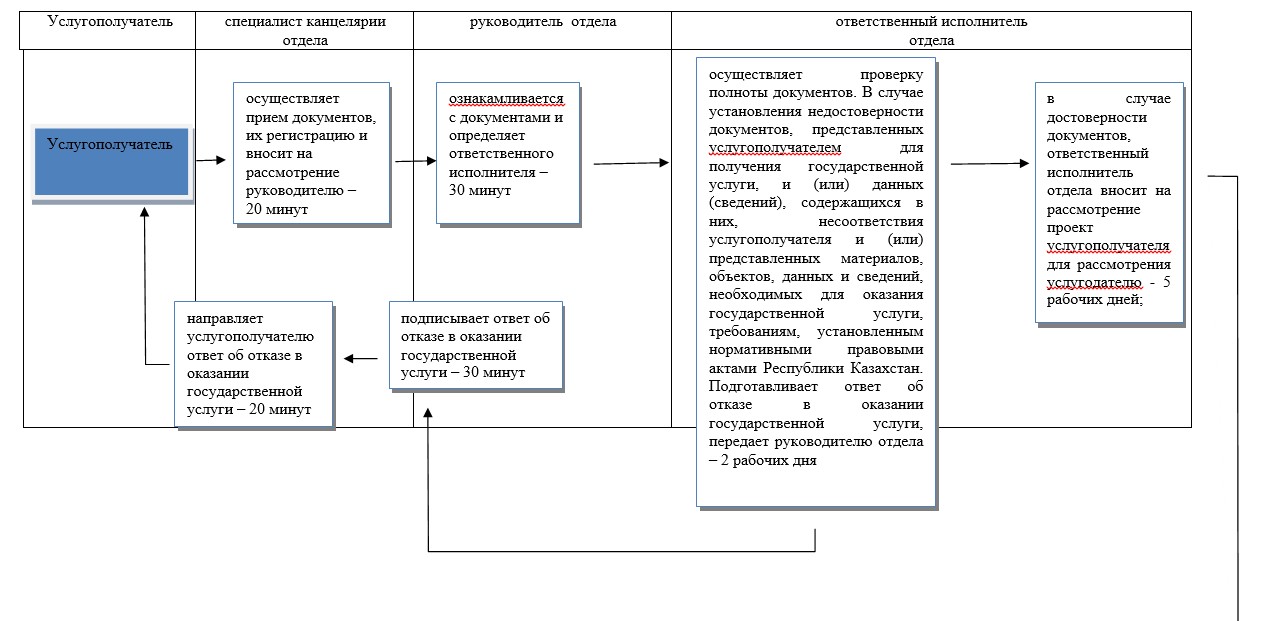 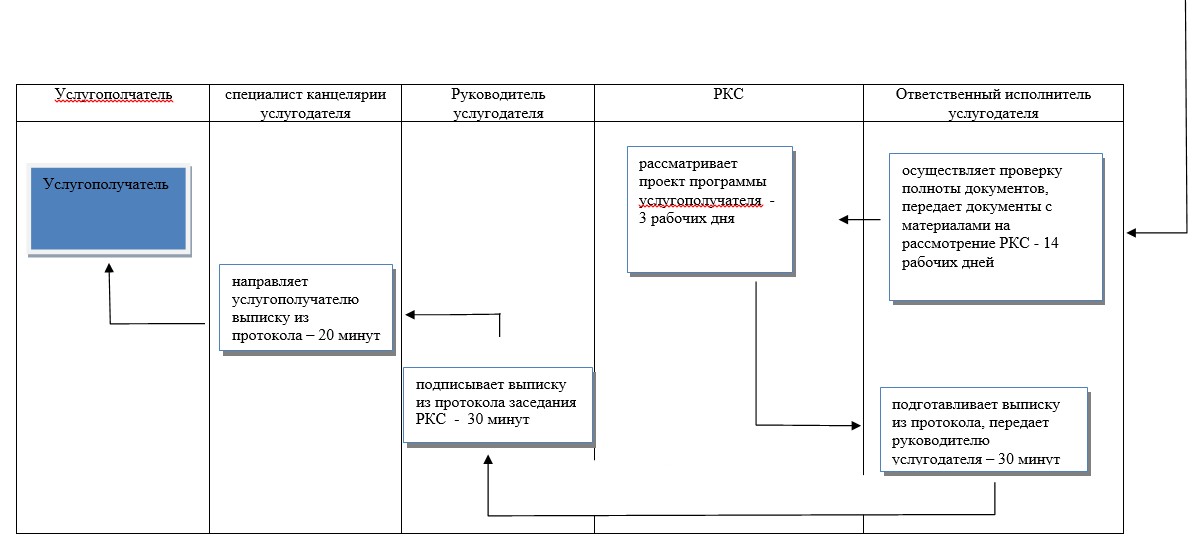 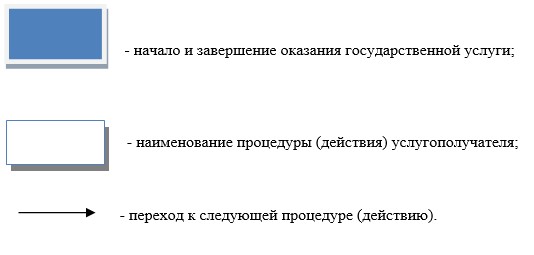  Регламент государственной услуги "Предоставление гарантий по кредитам субъектов частного предпринимательства в рамках Единой программы поддержки и развития бизнеса "Дорожная карта бизнеса 2020" 1. Общие положения
      1. Государственная услуга "Предоставление гарантий по кредитам субъектов частного предпринимательства в рамках Единой программы поддержки и развития бизнеса "Дорожная карта бизнеса 2020" (далее - государственная услуга) оказывается государственным учреждением "Управление предпринимательства и промышленности Акмолинской области" (далее - услугодатель).

      Прием заявлений и выдача результатов оказания государственной услуги осуществляются через:

      канцелярию местных исполнительных органов области;

      канцелярию местных исполнительных органов городов областного и районного значения (далее - Отдел).

      2. Форма оказания государственной услуги: бумажная.

      3. Результатом оказания государственной услуги является выписка из протокола заседания регионального координационного совета (далее - Протокол).

      Форма предоставления результата оказания государственной услуги - бумажная. 2. Описание порядка действий структурных подразделений (работников) услугодателя в процессе оказания государственной услуги
      4. Для получения государственной услуги услугополучатель (либо его представитель по доверенности) представляет документы, указанные в пункте 9 стандарта государственной услуги "Предоставление гарантий по кредитам субъектов частного предпринимательства в рамках Единой программы поддержки и развития бизнеса "Дорожная карта бизнеса 2020", утвержденного Приказом Министра национальной экономики Республики Казахстан от 24 апреля 2015 года № 352 (зарегистрировано в Реестре государственной регистрации нормативных правовых актах № 11181) (далее - Стандарт).

      5. Услугодатель отказывает в оказании государственной услуги по основаниям предусмотренным пунктом 9-1 Стандарта. 

      6. Содержание каждой процедуры (действия), входящей в состав процесса оказания услуги, длительность его выполнения:

      При обращении услугополучателя (либо его представителя по доверенности) к услугодателю:

      1) специалист канцелярии услугодателя осуществляет прием документов, их регистрацию – 15 минут;

      2) руководитель услугодателя ознакамливается с документами и определяет ответственного исполнителя – 30 минут;

      3) ответственный исполнитель услугодателя осуществляет проверку документов. В случае установления недостоверности документов, представленных услугополучателем для получения государственной услуги, и (или) данных (сведений), содержащихся в них; несоответствия услугополучателя и (или) представленных материалов, объектов, данных сведений, необходимых для оказания государственной услуги, требованиям, установленным нормативными правовыми актами Республики Казахстан; отрицательный ответ уполномоченного государственного органа на запрос о согласовании, который требуется для оказания государственной услуги, а также отрицательное заключение экспертизы, исследования либо проверки; в отношении услугополучателя имеется вступившее в законную силу решение (приговор) суда о запрещении деятельности или отдельных видов деятельности, требующих получения определенной государственной услуги; в отношении услугополучателя имеется вступившее в законную силу решение суда, на основании которого услугополучатель лишен специального права, связанного с получением государственной услуги подготавливает ответ об отказе в оказании государственной услуги, передает руководителю услугодателя – 2 рабочих дня;

      4) руководитель услугодателя подписывает ответ об отказе в оказании государственной услуги – 30 минут;

      5) специалист канцелярии услугодателя направляет услугополучателю ответ об отказе в оказании государственной услуги – 20 минут;

      6) в случае достоверности документов, ответственный исполнитель услугодателя передает документы с материалами на рассмотрение регионального координационного совета (далее - РКС) – 3 рабочих дня;

      7) РКС рассматривает проект программы услугополучателя, передает протокол ответственному исполнителю – 3 рабочих дня;

      8) ответственный исполнитель подготавливает выписку из протокола, передает руководителю услугодателя – 30 минут;

      9) руководитель услугодателя подписывает выписку из протокола – 30 минут;

      10) специалист канцелярии услугодателя направляет услугополучателю выписку из протокола – 20 минут.

      При обращении услугополучателя (либо его представителя по доверенности) в отдел:

      1) специалист канцелярии отдела осуществляет прием документов, их регистрацию – 15 минут;

      2) руководитель отдела ознакамливается с документами и определяет ответственного исполнителя – 30 минут;

      3) ответственный исполнитель отдела осуществляет проверку документов. В случае установления недостоверности документов, представленных услугополучателем для получения государственной услуги, и (или) данных (сведений), содержащихся в них; несоответствия услугополучателя и (или) представленных материалов, объектов, данных сведений, необходимых для оказания государственной услуги, требованиям, установленным нормативными правовыми актами Республики Казахстан; отрицательный ответ уполномоченного государственного органа на запрос о согласовании, который требуется для оказания государственной услуги, а также отрицательное заключение экспертизы, исследования либо проверки; в отношении услугополучателя имеется вступившее в законную силу решение (приговор) суда о запрещении деятельности или отдельных видов деятельности, требующих получения определенной государственной услуги; в отношении услугополучателя имеется вступившее в законную силу решение суда, на основании которого услугополучатель лишен специального права, связанного с получением государственной услуги подготавливает ответ об отказе в оказании государственной услуги, передает руководителю отдела – 2 рабочих дня;

      4) руководитель отдела подписывает ответ об отказе в оказании государственной услуги – 30 минут;

      5) специалист канцелярии отдела направляет услугополучателю ответ об отказе в оказании государственной услуги – 20 минут;

      6) в случае достоверности документов, ответственный исполнитель отдела вносит на рассмотрение проект услугополучателя для рассмотрения услугодателю - 5 рабочих дней;

      7) ответственный исполнитель услугодателя осуществляет проверку полноты документов, передает документы с материалами на рассмотрение РКС - 3 рабочих дней;

      8) РКС рассматривает проект программы услугополучателя, передает протокол ответственному исполнителю – 3 рабочих дня;

      9) ответственный исполнитель подготавливает выписку из протокола, передает руководителю услугодателя – 30 минут;

      10) руководитель услугодателя подписывает выписку из протокола – 30 минут;

      11) канцелярия услугодателя направляет услугополучателю выписку из протокола – 20 минут.

      7. Результаты процедуры (действия) по оказанию государственной услуги, которые служат основанием для выполнения следующих процедур (действий):

      1) прием документов, направление руководителю;

      2) определение ответственного исполнителя;

      3) проверка документов на предмет соответствия Программы;

      4) подготовка ответа об отказе;

      5) подписание ответа об отказе;

      6) направление ответа об отказе;

      7) подготовка материалов на рассмотрение РКС;

      8) составление протокола заседания РКС;

      9) подписание результата протокола;

      10) выдача выписки из протокола. 3. Описание порядка взаимодействия структурных подразделений (работников) услугодателя в процессе оказания государственной услуги
      8. Перечень подразделений (работников) услугодателя, которые участвуют в процессе оказания государственной услуги:

      1) специалист канцелярии услугодателя;

      2) руководитель услугодателя;

      3) ответственный исполнитель услугодателя;

      4) специалист канцелярии отдела;

      5) руководитель отдела;

      6) ответственный исполнитель отдела;

      7) РКС.

      9. Описание последовательности процедур (действий) между подразделениями (работниками) с указанием длительности каждой процедуры (действия):

      При обращении услугополучателя (либо его представителя по доверенности) к услугодателю:

      1) специалист канцелярии услугодателя осуществляет прием документов, их регистрацию – 15 минут;

      2) руководитель услугодателя ознакамливается с документами и определяет ответственного исполнителя – 30 минут;

      3) ответственный исполнитель услугодателя осуществляет проверку документов. В случае установления недостоверности документов, представленных услугополучателем для получения государственной услуги, и (или) данных (сведений), содержащихся в них; несоответствия услугополучателя и (или) представленных материалов, объектов, данных сведений, необходимых для оказания государственной услуги, требованиям, установленным нормативными правовыми актами Республики Казахстан; отрицательный ответ уполномоченного государственного органа на запрос о согласовании, который требуется для оказания государственной услуги, а также отрицательное заключение экспертизы, исследования либо проверки; в отношении услугополучателя имеется вступившее в законную силу решение (приговор) суда о запрещении деятельности или отдельных видов деятельности, требующих получения определенной государственной услуги; в отношении услугополучателя имеется вступившее в законную силу решение суда, на основании которого услугополучатель лишен специального права, связанного с получением государственной услуги подготавливает ответ об отказе в оказании государственной услуги, передает руководителю услугодателя – 2 рабочих дня;

      4) руководитель услугодателя подписывает ответ об отказе в оказании государственной услуги – 30 минут;

      5) специалист канцелярии услугодателя направляет услугополучателю ответ об отказе в оказании государственной услуги – 20 минут;

      6) в случае достоверности документов, ответственный исполнитель услугодателя передает документы с материалами на рассмотрение РКС – 3 рабочих дня;

      7) РКС рассматривает проект программы услугополучателя, передает протокол ответственному исполнителю – 3 рабочих дня;

      8) ответственный исполнитель подготавливает выписку из протокола, передает руководителю услугодателя – 30 минут;

      9) руководитель услугодателя подписывает выписку из протокола – 30 минут;

      10) специалист канцелярии услугодателя направляет услугополучателю выписку из протокола – 20 минут.

      При обращении услугополучателя (либо его представителя по доверенности) в отдел:

      1) специалист канцелярии отдела осуществляет прием документов, их регистрацию – 15 минут;

      2) руководитель отдела ознакамливается с документами и определяет ответственного исполнителя – 30 минут;

      3) ответственный исполнитель отдела осуществляет проверку документов. В случае установления недостоверности документов, представленных услугополучателем для получения государственной услуги, и (или) данных (сведений), содержащихся в них; несоответствия услугополучателя и (или) представленных материалов, объектов, данных сведений, необходимых для оказания государственной услуги, требованиям, установленным нормативными правовыми актами Республики Казахстан; отрицательный ответ уполномоченного государственного органа на запрос о согласовании, который требуется для оказания государственной услуги, а также отрицательное заключение экспертизы, исследования либо проверки; в отношении услугополучателя имеется вступившее в законную силу решение (приговор) суда о запрещении деятельности или отдельных видов деятельности, требующих получения определенной государственной услуги; в отношении услугополучателя имеется вступившее в законную силу решение суда, на основании которого услугополучатель лишен специального права, связанного с получением государственной услуги подготавливает ответ об отказе в оказании государственной услуги, передает руководителю отдела – 2 рабочих дня;

      4) руководитель отдела подписывает ответ об отказе в оказании государственной услуги – 30 минут;

      5) специалист канцелярии отдела направляет услугополучателю ответ об отказе в оказании государственной услуги – 20 минут;

      6) в случае достоверности документов, ответственный исполнитель отдела вносит на рассмотрение проект услугополучателя для рассмотрения услугодателю - 5 рабочих дней;

      7) ответственный исполнитель услугодателя осуществляет проверку полноты документов, передает документы с материалами на рассмотрение РКС - 3 рабочих дня;

      8) РКС рассматривает проект программы услугополучателя, передает протокол ответственному исполнителю – 3 рабочих дня;

      9) ответственный исполнитель подготавливает выписку из протокола, передает руководителю услугодателя – 30 минут;

      10) руководитель услугодателя подписывает выписку из протокола – 30 минут;

      11) канцелярия услугодателя направляет услугополучателю выписку из протокола – 20 минут.

      10. Подробное описание последовательности процедур (действий), взаимодействий структурных подразделений (работников) услугодателя в процессе оказания государственной услуги, а также описание порядка взаимодействия с иными услугодателями в процессе оказания государственной услуги отражается в справочнике бизнес-процессов оказания государственной услуги согласно приложению к настоящему регламенту. Справочник бизнес-процессов оказания государственной услуги "Предоставление гарантий по кредитам субъектов частного предпринимательства в рамках Единой программы поддержки и развития бизнеса "Дорожная карта бизнеса 2020" при обращении услугополучателя (либо его представителя по доверенности) к услугодателю 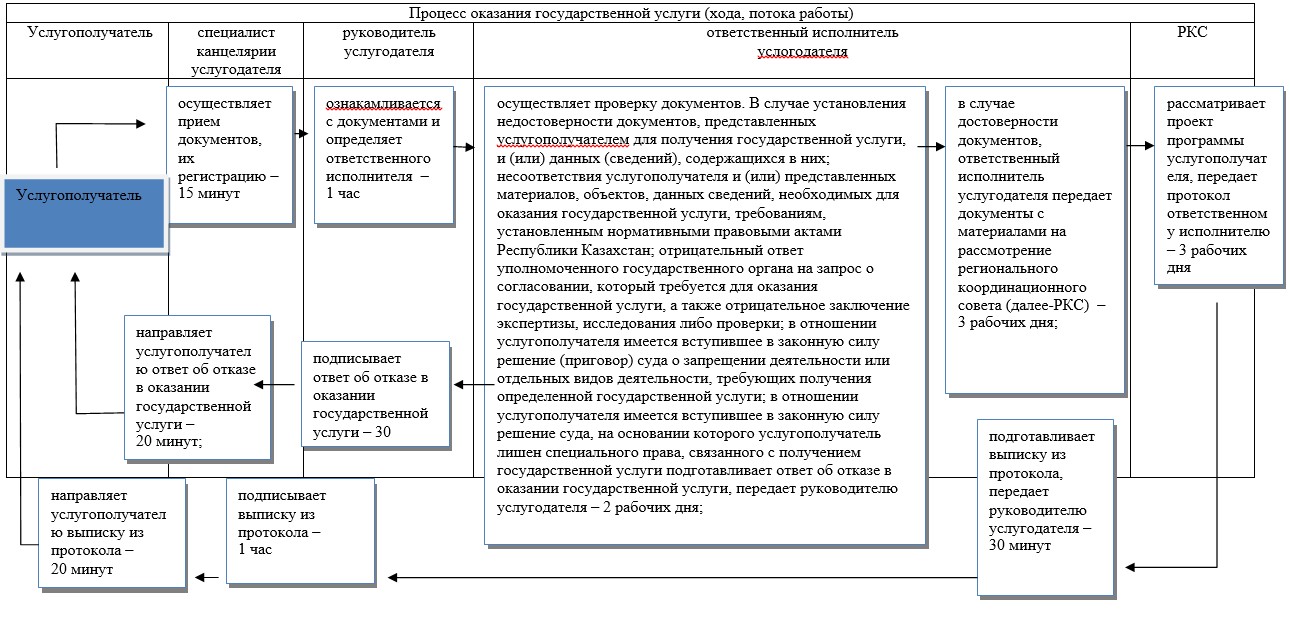 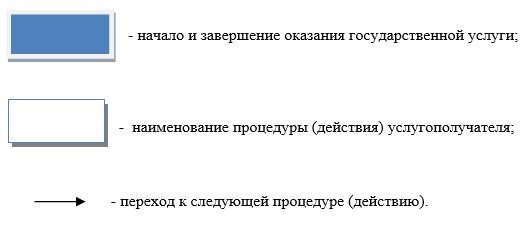  Справочник бизнес-процессов оказания государственной услуги "Предоставление гарантий по кредитам субъектов частного предпринимательства в рамках Единой программы поддержки и развития бизнеса "Дорожная карта бизнеса 2020" при обращении услугополучателя (либо его представителя по доверенности) в отдел 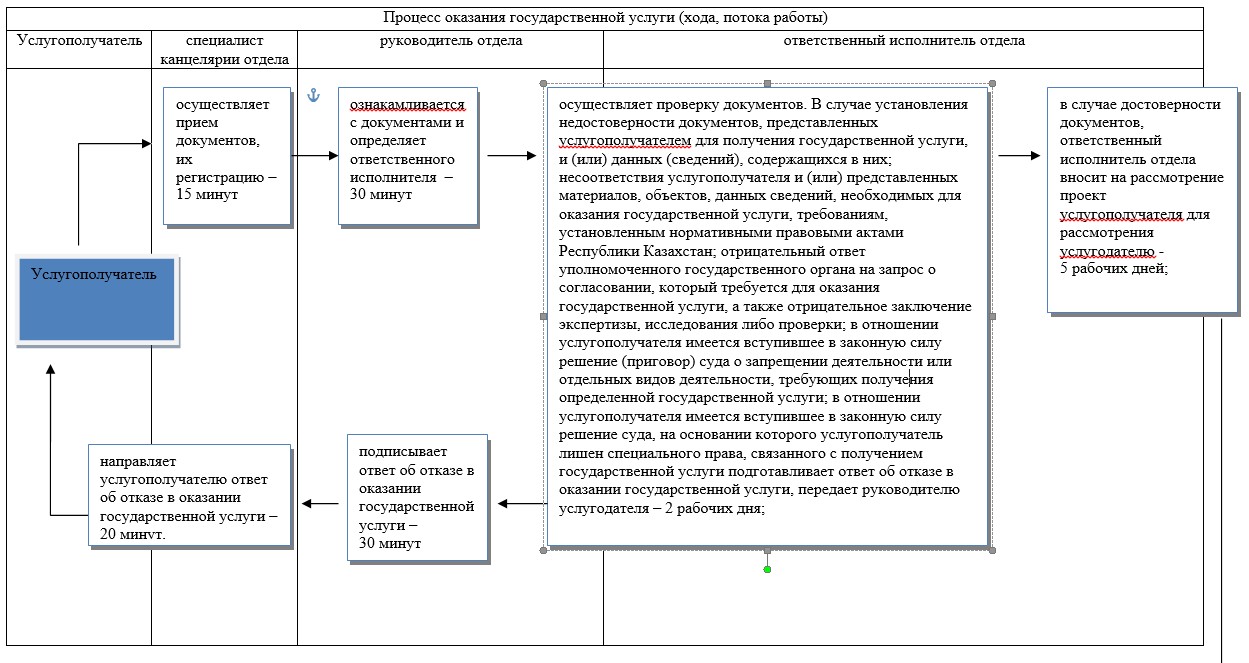 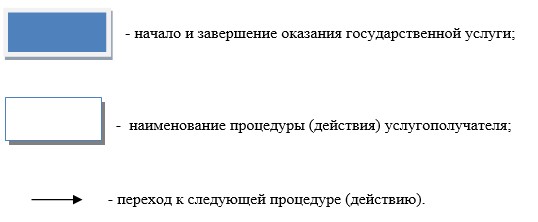  Регламент государственной услуги "Предоставление государственных грантов в рамках Единой программы поддержки и развития бизнеса "Дорожная карта бизнеса 2020" 1. Общие положения
      1. Государственная услуга "Предоставление государственных грантов в рамках Единой программы поддержки и развития бизнеса "Дорожная карта бизнеса 2020" (далее - государственная услуга) оказывается государственным учреждением "Управление предпринимательства и промышленности Акмолинской области" (далее - услугодатель).

      Прием заявления и выдача результата оказания государственной услуги осуществляются через:

      канцелярию местных исполнительных органов области;

      канцелярию местных исполнительных органов городов областного и районного значения (далее - Отдел).

      2. Форма оказания государственной услуги: бумажная.

      3. Результатом оказания государственной услуги является договор о предоставлении гранта (далее - договор).

      Форма предоставления результата оказания государственной услуги - бумажная. 2. Описание порядка действий структурных подразделений (работников) услугодателя в процессе оказания государственной услуги
      4. Для получения государственной услуги услугополучатель представляет документы, указанные в пункте 9 стандарта государственной услуги "Предоставление государственных грантов в рамках Единой программы поддержки и развития бизнеса "Дорожная карта бизнеса 2020", утвержденного приказом Министра национальной экономики Республики Казахстан от 24 апреля 2015 года №352 (зарегистрировано в Реестре государственной регистрации нормативных правовых актов № 11181) (далее - Стандарт).

      5. Услугодатель отказывает в оказании государственной услуги по основаниям предусмотренным пунктом 9-1 Стандарта. 

      6. Содержание каждой процедуры (действия), входящей в состав процесса оказания услуги, длительность его выполнения:

      При обращении услугополучателя (либо его представителя по доверенности) к услугодателю:

      1) специалист канцелярии услугодателя осуществляет прием документов, их регистрацию и вносит на рассмотрение руководителю – 15 минут;

      2) руководитель услугодателя ознакамливается с документами и определяет ответственного исполнителя – 30 минут;

      3) ответственный исполнитель услугодателя осуществляет проверку документов. В случае установления недостоверности документов, представленных услугополучателем для получения государственной услуги, и (или) данных (сведений), содержащихся в них, несоответствия услугополучателя и (или) представленных материалов, объектов, данных и сведений, необходимых для оказания государственной услуги, требованиям, установленным нормативными правовыми актами Республики Казахстан, подготавливает ответ об отказе в оказании государственной услуги, передает руководителю услугодателя – 2 рабочих дня;

      4) руководитель услугодателя подписывает ответ об отказе в оказании государственной услуги – 30 минут;

      5) специалист канцелярии услугодателя направляет услугополучателю ответ об отказе в оказании государственной услуги – 20 минут;

      6) в случае достоверности документов ответственный исполнитель услугодателя вносит на рассмотрение проект программы услугополучателя для рассмотрения на заседании Конкурсной Комиссии (далее - КК) и регионального координационного совета (далее - РКС) с приложением полного пакета документов –37 рабочих дней. Результат – направление проекта программы услугополучателя на заседание КК и РКС;

      7) КК рассматривает проект программы услугополучателя о предоставлении либо непредоставлении гранта. Результат – протокол заседания КК – 2 рабочих дня;

      8) РКС рассматривает протокол заседания КК и проект программы услугополучателя, принимает решение о возможности либо невозможности предоставления гранта. Результат – протокол заседания РКС – 2 рабочих дня;

      9) ответственный исполнитель услугодателя подготавливает договор. Результат – подготовка договора – 30 минут;

      10) руководитель услугодателя ознакамливается с договором – 30 минут. Результат - подписание договора;

      11) специалист канцелярии услугодателя выдает услугополучателю договор о предоставлении гранта – 20 минут.

      При обращении услугополучателя (либо его представителя по доверенности) в отдел:

      1) специалист канцелярии отдела, осуществляет прием документов, их регистрацию и вносит на рассмотрение руководителю – 15 минут;

      2) руководитель отдела ознакамливается с документами и определяет ответственного исполнителя – 30 минут;

      3) ответственный исполнитель отдела осуществляет проверку полноты документов. В случае установления недостоверности документов, представленных услугополучателем для получения государственной услуги, и (или) данных (сведений), содержащихся в них, несоответствия услугополучателя и (или) представленных материалов, объектов, данных и сведений, необходимых для оказания государственной услуги, требованиям, установленным нормативными правовыми актами Республики Казахстан, подготавливает ответ об отказе в оказании государственной услуги, передает руководителю услугодателя – 2 рабочих дня;

      4) руководитель отдела подписывает ответ об отказе в оказании государственной услуги – 30 минут;

      5) специалист канцелярии отдела направляет услугополучателю ответ об отказе в оказании государственной услуги – 20 минут;

      6) в случае достоверности документов ответственный исполнитель отдела вносит на рассмотрение проект программы услугополучателя для рассмотрения услугодателю - 5 рабочих дней;

      7) ответственный исполнитель услугодателя осуществляет проверку полноты документов, вносит на рассмотрение проект программы услугополучателя для рассмотрения на заседании КК и РКС с приложением полного пакета документов –33 рабочих дней. Результат – направление проекта программы услугополучателя на заседание КК и РКС;

      8) КК рассматривает проект программы услугополучателя о предоставлении либо непредоставлении гранта. Результат – протокол заседания КК – 2 рабочих дня; 

      9) РКС рассматривает протокол заседания КК и проект программы услугополучателя, принимает решение о возможности либо невозможности предоставления гранта. Результат – протокол заседания РКС – 2 рабочих дня; 

      10) ответственный исполнитель услугодателя подготавливает договор. Результат – подготовка договора – 30 минут; 

      11) руководитель услугодателя ознакамливается с договором – 30 минут. Результат - подписание договора;

      12) специалист канцелярии услугодателя выдает услугополучателю договор о предоставлении гранта – 20 минут. 

      7. Результаты процедуры (действия) по оказанию государственной услуги, которые служат основанием для выполнения следующих процедур (действий):

      1) прием документов, направление руководителю;

      2) определение ответственного исполнителя;

      3) проверка документов на предмет соответствия Программы;

      4) подготовка ответа об отказе;

      5) подписание ответа об отказе;

      6) направление ответа об отказе;

      7) подготовка материалов на рассмотрение КК и РКС;

      8) составление протокола заседания КК и РКС;

      9) подписание результата протокола;

      10) выдача договора о предоставлении гранта. 3. Описание порядка взаимодействия структурных подразделений (работников) услугодателя в процессе оказания государственной услуги
      8. Перечень подразделений (работников) услугодателя, которые участвуют в процессе оказания государственной услуги:

      1) специалист канцелярии услугодателя;

      2) руководитель услугодателя;

      3) ответственный исполнитель услогодателя;

      4) специалист канцелярии отдела; 

      5) руководитель отдела; 

      6) ответственный исполнитель отдела;

      7) КК;

      8) РКС.

      9. Описание последовательности процедур (действий) между подразделениями (работниками) с указанием длительности каждой процедуры (действия):

      При обращении услугополучателя (либо его представителя по доверенности) к услугодателю:

      1) специалист канцелярии услугодателя осуществляет прием документов, их регистрацию и вносит на рассмотрение руководителю – 15 минут;

      2) руководитель услугодателя ознакамливается с документами и определяет ответственного исполнителя – 30 минут;

      3) ответственный исполнитель услугодателя осуществляет проверку документов. В случае установления недостоверности документов, представленных услугополучателем для получения государственной услуги, и (или) данных (сведений), содержащихся в них, несоответствия услугополучателя и (или) представленных материалов, объектов, данных и сведений, необходимых для оказания государственной услуги, требованиям, установленным нормативными правовыми актами Республики Казахстан, подготавливает ответ об отказе в оказании государственной услуги, передает руководителю услугодателя – 2 рабочих дня; 

      4) руководитель услугодателя подписывает ответ об отказе в оказании государственной услуги – 30 минут;

      5) специалист канцелярии услугодателя направляет услугополучателю ответ об отказе в оказании государственной услуги – 20 минут;

      6) в случае достоверности документов ответственный исполнитель услугодателя вносит на рассмотрение проект программы услугополучателя для рассмотрения на заседании Конкурсной Комиссии (далее-КК) и регионального координационного совета (далее - РКС) с приложением полного пакета документов –37 рабочих дней. Результат – направление проекта программы услугополучателя на заседание КК и РКС;

      7) КК рассматривает проект программы услугополучателя о предоставлении либо непредоставлении гранта. Результат – протокол заседания КК – 2 рабочих дня;

      8) РКС рассматривает протокол заседания КК и проект программы услугополучателя, принимает решение о возможности либо невозможности предоставления гранта. Результат – протокол заседания РКС – 2 рабочих дня;

      9) ответственный исполнитель услугодателя подготавливает договор. Результат – подготовка договора – 30 минут;

      10) руководитель услугодателя ознакамливается с договором – 30 минут. Результат - подписание договора;

      11) специалист канцелярии услугодателя выдает услугополучателю договор о предоставлении гранта – 20 минут.

      При обращении услугополучателя (либо его представителя по доверенности) в отдел:

      1) специалист канцелярии отдела, осуществляет прием документов, их регистрацию и вносит на рассмотрение руководителю – 15 минут;

      2) руководитель отдела ознакамливается с документами и определяет ответственного исполнителя – 30 минут;

      3) ответственный исполнитель отдела осуществляет проверку полноты документов. В случае установления недостоверности документов, представленных услугополучателем для получения государственной услуги, и (или) данных (сведений), содержащихся в них, несоответствия услугополучателя и (или) представленных материалов, объектов, данных и сведений, необходимых для оказания государственной услуги, требованиям, установленным нормативными правовыми актами Республики Казахстан, подготавливает ответ об отказе в оказании государственной услуги, передает руководителю услугодателя – 2 рабочих дня;

      4) руководитель отдела подписывает ответ об отказе в оказании государственной услуги – 30 минут;

      5) специалист канцелярии отдела направляет услугополучателю ответ об отказе в оказании государственной услуги – 20 минут;

      6) в случае достоверности документов ответственный исполнитель отдела вносит на рассмотрение проект программы услугополучателя для рассмотрения услугодателю - 5 рабочих дней;

      7) ответственный исполнитель услугодателя осуществляет проверку полноты документов, вносит на рассмотрение проект программы услугополучателя для рассмотрения на заседании КК и РКС с приложением полного пакета документов –33 рабочих дней. Результат – направление проекта программы услугополучателя на заседание КК и РКС;

      8) КК рассматривает проект программы услугополучателя о предоставлении либо непредоставлении гранта. Результат – протокол заседания КК – 2 рабочих дня;

      9) РКС рассматривает протокол заседания КК и проект программы услугополучателя, принимает решение о возможности либо невозможности предоставления гранта. Результат – протокол заседания РКС – 2 рабочих дня;

      10) ответственный исполнитель услугодателя подготавливает договор. Результат – подготовка договора – 30 минут;

      11) руководитель услугодателя ознакамливается с договором – 30 минут. Результат - подписание договора;

      12) специалист канцелярии услугодателя выдает услугополучателю договор о предоставлении гранта – 20 минут.

      10. Подробное описание последовательности процедур (действий), взаимодействий структурных подразделений (работников) услугодателя в процессе оказания государственной услуги, а также описание порядка взаимодействия с иными услугодателями в процессе оказания государственной услуги отражается в справочнике бизнес-процессов оказания государственной услуги согласно приложению к настоящему регламенту. Справочник бизнес-процессов оказания государственной услуги "Предоставление государственных грантов в рамках Единой программы поддержки и развития бизнеса "Дорожная карта бизнеса 2020" при обращении услугополучателя (либо его представителя по доверенности) к услугодателю 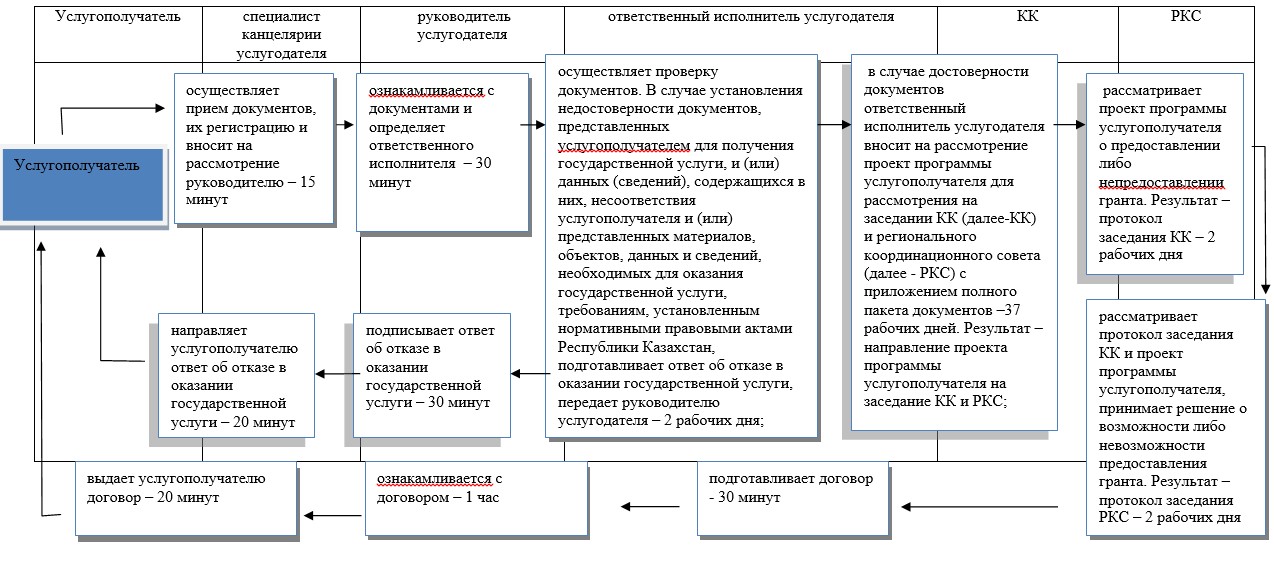 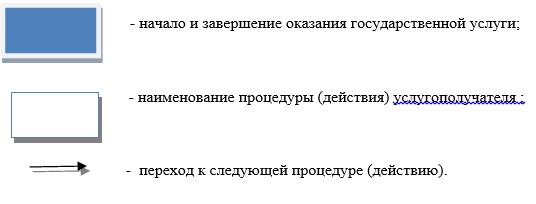  Справочник бизнес-процессов оказания государственной услуги "Предоставление государственных грантов в рамках Единой программы поддержки и развития бизнеса "Дорожная карта бизнеса 2020" при обращении услугополучателя (либо его представителя по доверенности) в отдел 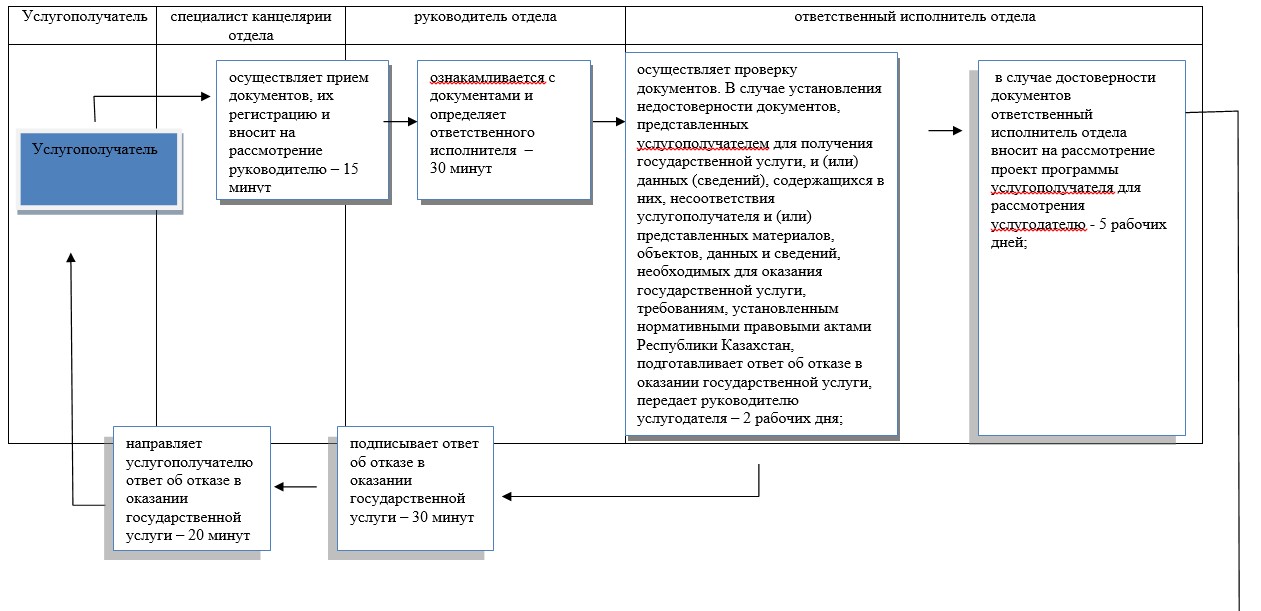 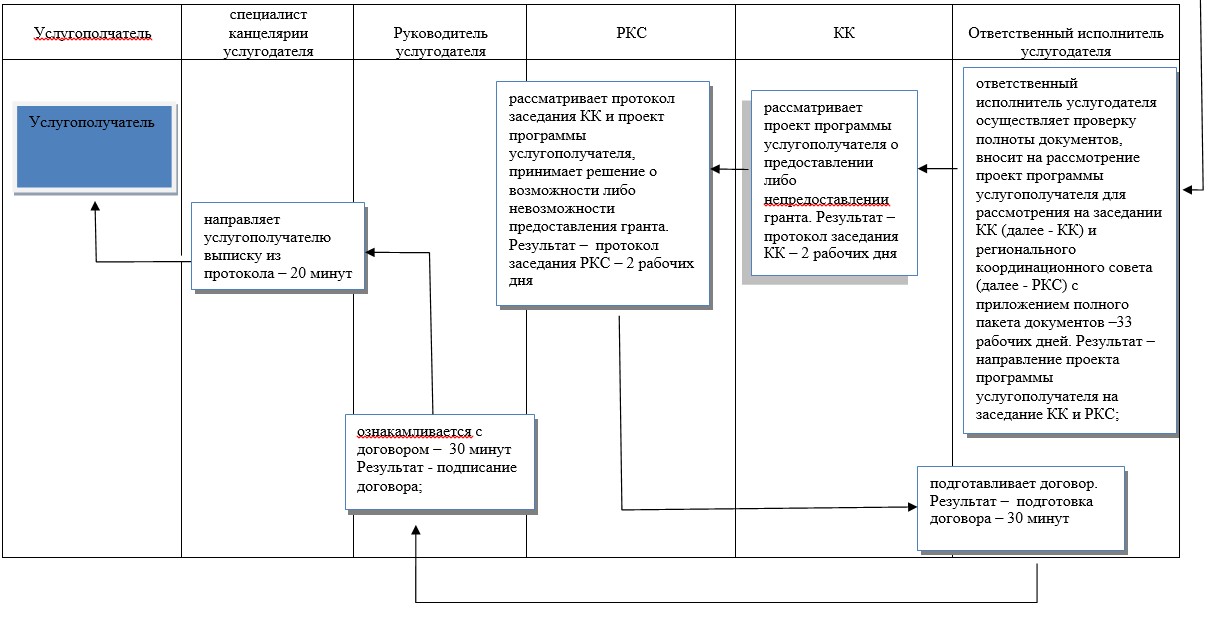 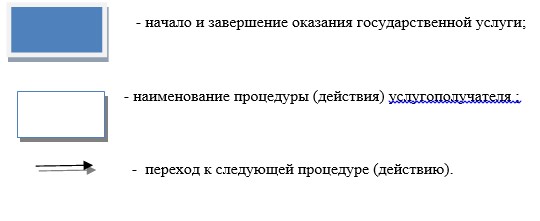  Регламент государственной услуги "Предоставление поддержки по развитию производственной (индустриальной) инфраструктуры в рамках Единой программы поддержки и развития бизнеса "Дорожная карта бизнеса 2020" 1. Общие положения
      1. Государственная услуга "Предоставление поддержки по развитию производственной (индустриальной) инфраструктуры в рамках Единой программы поддержки и развития бизнеса "Дорожная карта бизнеса 2020" (далее - государственная услуга) оказывается государственным учреждением "Управление предпринимательства и промышленности Акмолинской области" (далее - услугодатель).

      Прием заявлений и выдача результатов оказания государственной услуги осуществляются через:

      канцелярию местных исполнительных органов области;

      канцелярию местных исполнительных органов городов областного и районного значения (далее - Отдел).

      2. Форма оказания государственной услуги: бумажная.

      3. Результатом оказания государственной услуги является выписка из протокола заседания Регионального координационного совета (далее -Протокол).

      Форма предоставления результата оказания государственной услуги - бумажная. 2. Описание порядка действий структурных подразделений (работников) услугодателя в процессе оказания государственной услуги
      4. Для получения государственной услуги услугополучатель (либо его представитель по доверенности) представляет документы, указанные в пункте 9 стандарта государственной услуги "Предоставление поддержки по развитию производственной (индустриальной) инфраструктуры в рамках Единой программы поддержки и развития бизнеса "Дорожная карта бизнеса 2020", утвержденного приказом Министра национальной экономики Республики Казахстан от 24 апреля 2015 года № 352 (зарегистрировано в Реестре государственной регистрации нормативных правовых актах № 11181) (далее - Стандарт).

      5. Услугодатель отказывает в оказании государственной услуги по основаниям предусмотренным пунктом 9-1 Стандарта. 

      6. Содержание каждой процедуры (действия), входящей в состав процесса оказания услуги, длительность его выполнения:

      При обращении услугополучателя (либо его представителя по доверенности) к услугодателю:

      1) специалист канцелярии услугодателя осуществляет прием документов, их регистрацию и вносит на рассмотрение руководителю – 15 минут;

      2) руководитель услугодателя ознакамливается с документами и определяет ответственного исполнителя – 30 минут;

      3) ответственный исполнитель услугодателя осуществляет проверку полноты документов. В случае установления недостоверности документов, представленных услугополучателем для получения государственной услуги, и (или) данных (сведений), содержащихся в них, несоответствия услугополучателя и (или) представленных материалов, объектов, данных и сведений, необходимых для оказания государственной услуги, требованиям, установленным нормативными правовыми актами Республики Казахстан, подготавливает ответ об отказе в оказании государственной услуги, передает руководителю услугодателя – 2 рабочих дня;

      4) руководитель услугодателя подписывает ответ об отказе в оказании государственной услуги – 30 минут;

      5) специалист канцелярии услугодателя направляет услугополучателю ответ об отказе в оказании государственной услуги – 20 минут; 

      6) в случае достоверности документов, ответственный исполнитель услугодателя передает документы с материалами на рассмотрение регионального координационного совета (далее - РКС) – 10 рабочих дней;

      7) РКС рассматривает проект программы услугополучателя, передает протокол ответственному исполнителю – 3 рабочих дня;

      8) ответственный исполнитель подготавливает выписку из протокола, передает руководителю услугодателя – 30 минут;

      9) руководитель услугодателя подписывает выписку из протокола – 30 минут;

      10) специалист канцелярии услугодателя направляет услугополучателю выписку из протокола – 20 минут.

      При обращении услугополучателя (либо его представителя по доверенности) в отдел:

      1) специалист канцелярии отдела осуществляет прием документов, их регистрацию – 15 минут;

      2) руководитель отдела ознакамливается с документами и определяет ответственного исполнителя – 30 минут;

      3) ответственный исполнитель отдела осуществляет проверку полноты документов. В случае установления недостоверности документов, представленных услугополучателем для получения государственной услуги, и (или) данных (сведений), содержащихся в них, несоответствия услугополучателя и (или) представленных материалов, объектов, данных и сведений, необходимых для оказания государственной услуги, требованиям, установленным нормативными правовыми актами Республики Казахстан, подготавливает ответ об отказе в оказании государственной услуги, передает руководителю услугодателя – 2 рабочих дня; 

      4) руководитель отдела подписывает ответ об отказе в оказании государственной услуги – 30 минут;

      5) специалист канцелярии отдела направляет услугополучателю ответ об отказе в оказании государственной услуги – 20 минут;

      6) в случае достоверности документов, ответственный исполнитель отдела вносит на рассмотрение проект услугополучателя для рассмотрения услугодателю - 5 рабочих дней;

      7) ответственный исполнитель услугодателя осуществляет проверку документов, передает документы с материалами на рассмотрение РКС - 5 рабочих дней;

      8) РКС рассматривает проект программы услугополучателя, передает протокол ответственному исполнителю – 3 рабочих дня;

      9) ответственный исполнитель подготавливает выписку из протокола, передает руководителю услугодателя – 30 минут;

      10) руководитель услугодателя подписывает выписку из протокола – 30 минут;

      11) канцелярия услугодателя направляет услугополучателю выписку из протокола – 20 минут.

      7. Результаты процедуры (действия) по оказанию государственной услуги, которые служат основанием для выполнения следующих процедур (действий):

      1) прием документов, направление руководителю;

      2) определение ответственного исполнителя;

      3) проверка документов на предмет соответствия Программы;

      4) подготовка ответа об отказе;

      5) подписание ответа об отказе;

      6) направление ответа об отказе;

      7) подготовка материалов на рассмотрение РКС;

      8) составление протокола заседания РКС;

      9) подписание результата протокола;

      10) выдача выписки из протокола. 3. Описание порядка взаимодействия структурных подразделений (работников) услугодателя в процессе оказания государственной услуги
      8. Перечень подразделений (работников) услугодателя, которые участвуют в процессе оказания государственной услуги:

      1) специалист канцелярии услугодателя;

      2) руководитель услугодателя;

      3) ответственный исполнитель услугодателя;

      4) специалист канцелярии отдела;

      5) руководитель отдела; 

      6) ответственный исполнитель отдела;

      7) РКС.

      9. Описание последовательности процедур (действий) между подразделениями (работниками) с указанием длительности каждой процедуры (действия):

      При обращении услугополучателя (либо его представителя по доверенности) к услугодателю:

      1) специалист канцелярии услугодателя осуществляет прием документов, их регистрацию и вносит на рассмотрение руководителю – 15 минут;

      2) руководитель услугодателя ознакамливается с документами и определяет ответственного исполнителя – 30 минут;

      3) ответственный исполнитель услугодателя осуществляет проверку полноты документов. В случае установления недостоверности документов, представленных услугополучателем для получения государственной услуги, и (или) данных (сведений), содержащихся в них, несоответствия услугополучателя и (или) представленных материалов, объектов, данных и сведений, необходимых для оказания государственной услуги, требованиям, установленным нормативными правовыми актами Республики Казахстан, подготавливает ответ об отказе в оказании государственной услуги, передает руководителю услугодателя – 2 рабочих дня;

      4) руководитель услугодателя подписывает ответ об отказе в оказании государственной услуги – 30 минут;

      5) специалист канцелярии услугодателя направляет услугополучателю ответ об отказе в оказании государственной услуги – 20 минут; 

      6) в случае достоверности документов, ответственный исполнитель услугодателя передает документы с материалами на рассмотрение РКС – 10 рабочих дней;

      7) РКС рассматривает проект программы услугополучателя, передает протокол ответственному исполнителю – 3 рабочих дня;

      8) ответственный исполнитель подготавливает выписку из протокола, передает руководителю услугодателя – 30 минут;

      9) руководитель услугодателя подписывает выписку из протокола – 30 минут;

      10) специалист канцелярии услугодателя направляет услугополучателю выписку из протокола – 20 минут.

      При обращении услугополучателя (либо его представителя по доверенности) в отдел:

      1) специалист канцелярии отдела осуществляет прием документов, их регистрацию – 15 минут;

      2) руководитель отдела ознакамливается с документами и определяет ответственного исполнителя – 30 минут;

      3) ответственный исполнитель отдела осуществляет проверку полноты документов. В случае установления недостоверности документов, представленных услугополучателем для получения государственной услуги, и (или) данных (сведений), содержащихся в них, несоответствия услугополучателя и (или) представленных материалов, объектов, данных и сведений, необходимых для оказания государственной услуги, требованиям, установленным нормативными правовыми актами Республики Казахстан, подготавливает ответ об отказе в оказании государственной услуги, передает руководителю услугодателя – 2 рабочих дня; 

      4) руководитель отдела подписывает ответ об отказе в оказании государственной услуги – 30 минут;

      5) специалист канцелярии отдела направляет услугополучателю ответ об отказе в оказании государственной услуги – 20 минут;

      6) в случае достоверности документов, ответственный исполнитель отдела вносит на рассмотрение проект услугополучателя для рассмотрения услугодателю - 5 рабочих дней;

      7) ответственный исполнитель услугодателя осуществляет проверку документов, передает документы с материалами на рассмотрение РКС - 5 рабочих дней;

      8) РКС рассматривает проект программы услугополучателя, передает протокол ответственному исполнителю – 3 рабочих дня;

      9) ответственный исполнитель подготавливает выписку из протокола, передает руководителю услугодателя – 30 минут;

      10) руководитель услугодателя подписывает выписку из протокола – 30 минут;

      11) канцелярия услугодателя направляет услугополучателю выписку из протокола – 20 минут.

      10. Подробное описание последовательности процедур (действий), взаимодействий структурных подразделений (работников) услугодателя в процессе оказания государственной услуги, а также описание порядка взаимодействия с иными услугодателями в процессе оказания государственной услуги отражается в справочнике бизнес-процессов оказания государственной услуги согласно приложению к настоящему регламенту. Справочник бизнес-процессов оказания государственной услуги "Предоставление поддержки по развитию производственной (индустриальной) инфраструктуры в рамках Единой программы поддержки и развития бизнеса "Дорожная карта бизнеса 2020" при обращении услугополучателя (либо его представителя по доверенности) к услугодателю 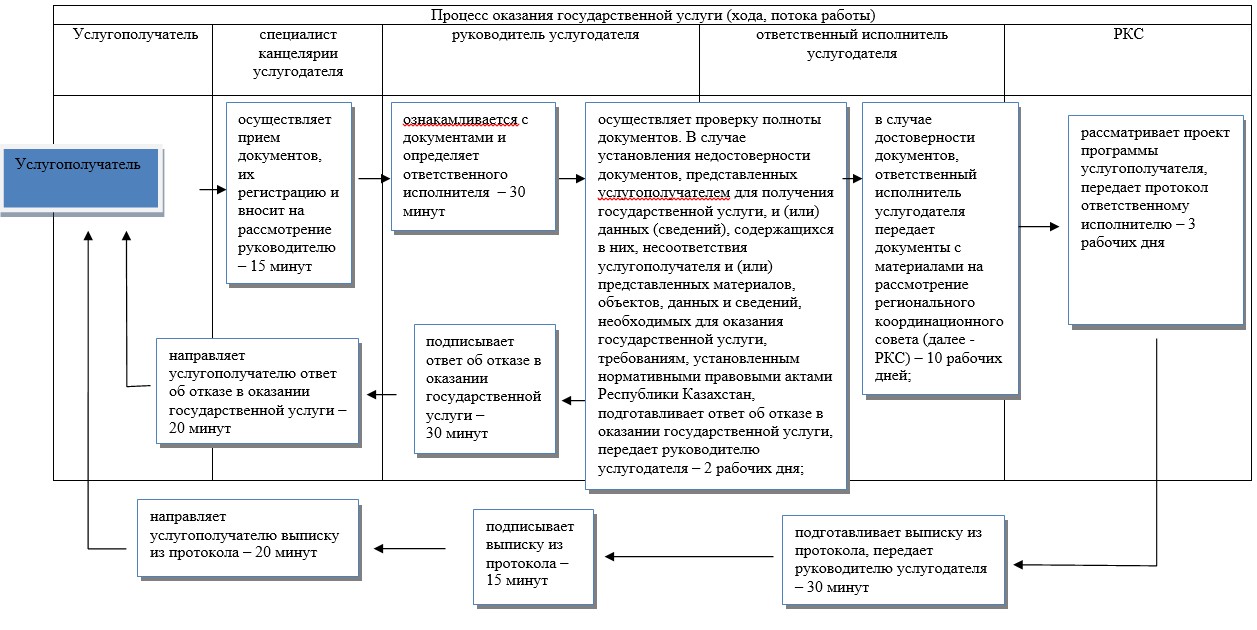 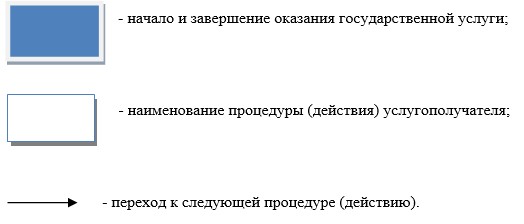  Справочник Справочник бизнес-процессов оказания государственной услуги "Предоставление поддержки по развитию производственной (индустриальной) инфраструктуры в рамках Единой программы поддержки и развития бизнеса "Дорожная карта бизнеса 2020" при обращении услугополучателя (либо его представителя по доверенности) в отдел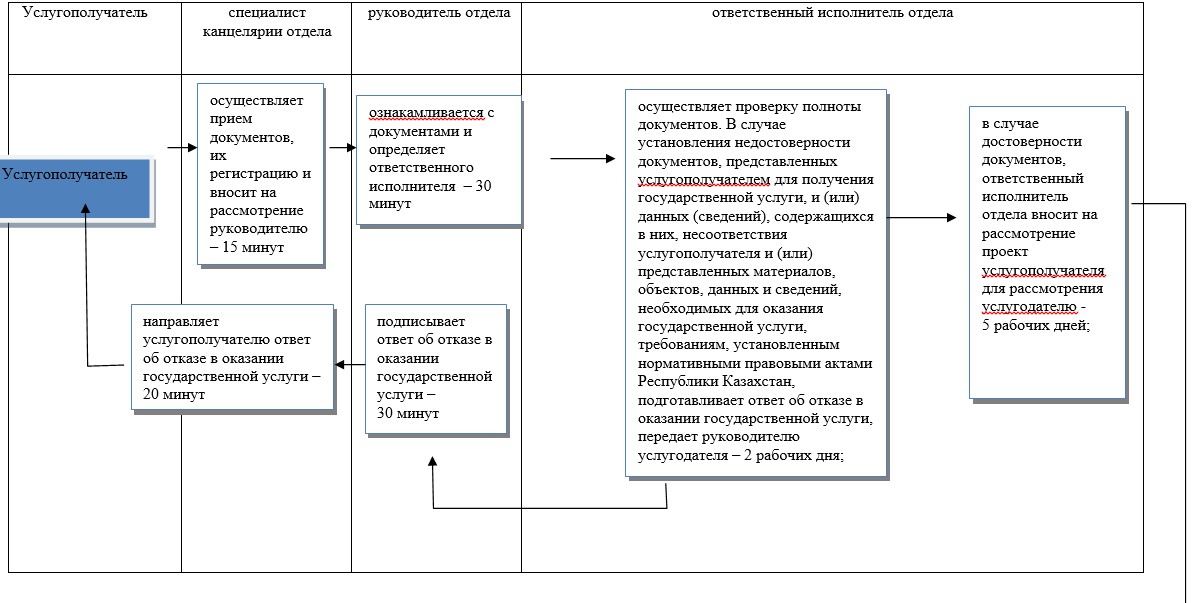 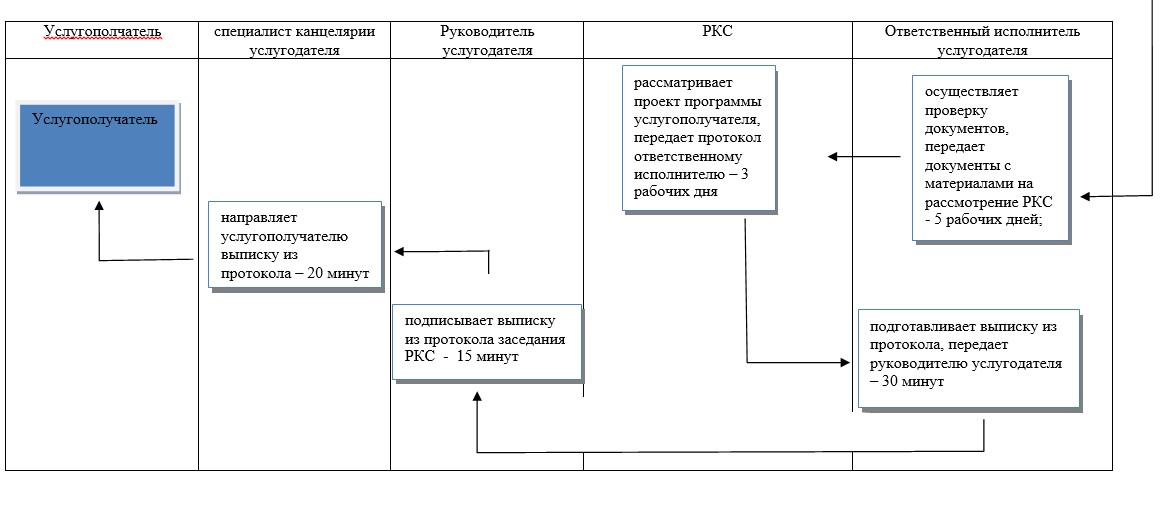 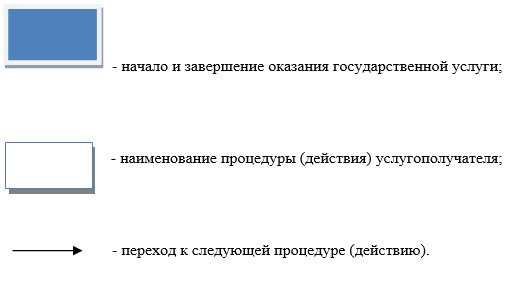 
					© 2012. РГП на ПХВ «Институт законодательства и правовой информации Республики Казахстан» Министерства юстиции Республики Казахстан
				
      Аким Акмолинской области

С.Кулагин
Приложение 1
к постановлению акимата
Акмолинской области
от 9 сентября 2016 года
№ А-10/434Утвержден
постановлением акимата
Акмолинской области
от 15 июня 2015 года
№ А-6/274Приложение к регламенту
государственной услуги
"Предоставление убсидирования
части ставки вознаграждения
по кредитам в рамках Единой
программы поддержки и
развития бизнеса "Дорожная
карта бизнеса 2020"Приложение 2
к постановлению акимата
Акмолинской области
от 9 сентября 2016 года
      № А-10/434Утвержден
постановлением акимата
Акмолинской области
от 15 июня 2015 года
№ А-6/274Приложение
к регламенту государственной
услуги "Предоставление
гарантий по кредитам субъектов
частного предпринимательства
в рамках Единой программы
поддержки и развития бизнеса
"Дорожная карта бизнеса
2020"Приложение 3
к постановлению акимата
Акмолинской области
от 9 сентября 2016 года
№ А-10/434Утвержден
постановлением акимата
Акмолинской области
от 15 июня 2015 года
№ А-6/274Приложение
к регламенту государственной
услуги "Предоставление
государственных грантов в
рамках Единой программы
поддержки и развития бизнеса
"Дорожная карта бизнеса 2020"Приложение 4
к постановлению акимата
Акмолинской области
от 9 сентября 2016 года
№ А-10/434Утвержден
постановлением акимата
Акмолинской области
от 15 июня 2015 года
№ А-6/274Приложение
к регламенту государственной
услуги "Предоставление
поддержки по развитию
производственной
(индустриальной)
инфраструктуры
в рамках Единой программы
поддержки и развития бизнеса
"Дорожная карта
бизнеса 2020"